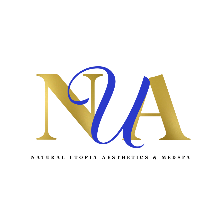 Spa ManagerMed-Spa, with more than 8 years in business, is growing. We are looking for an amazing professional to join the team as Spa Manager.Professional Objective:Greet and welcome Clinic’s guests and assure an excellent first and lasting impression. Oversee and maintain the spa and assure beautiful presentation, sales, and profitability. Make and confirm services professionally and according to the company instructions. Have strong knowledge of all treatments and services offered. Learn & know services and products, communicate benefits, perform services, and schedule treatments effectively. Ability to present the company, its services, and the company membership to prospects and customers alike both in person and over the phone. To be an effective phone communicator. To be able to call prospects and interested clients back to secure consultations with the appropriate aestheticians, therapist for appointments.Job Activities and Responsibilities:Oversee & maintains the reception, client waiting room and ensure common areas are clean and safe.Greets and checks guests in and outEnters guest data accurately and quicklyAccurately enters point of sale data and process weekly receipts via Quickbooks.Assists with stocking, inventory management, and maintaining the spa in an organized fashionDisplays masterful knowledge of spa servicesDisplays masterful knowledge of spa productsPromotes Spa services and gift cards/certificates, advises on gift selection, maintains accurate gift sales dataManages effective workflow for all staffAccurately schedules, confirms, and guarantees clients’ reservations for Spa Attends and participates all general, educational training, and team meetingsMaintains a polished and professional image, alwaysAssists and support team members with personal requestParticipates in all aspects of marketing/special events planning and execution of social media pages ( FB/ IG/ Tiktok/Youtube).Mentors/trains new team members to help them growMasters and improves the ability to communicate with guestsMaximizes the Spa’s sales performance by ensuring that guests are receiving the best treatments and the best productsProvides excellent telecommunication serviceHelps with creating and executing synergies and win-win partnerships with non-competing businessesPromotes the spa services to clients both in person and over the phoneTracks marketing sources and follows up on themDesired Qualifications:1-3 Years’ Experience in Managing a SPA  (a MUST)2 Years front line guest service (hospitality and retail highly desired)Bilingual English – Spanish (if applicable)High school diploma or higher educationExperience with booking & scheduling software ("SPA Booker" a BIG plus)Knowledge and experience Computer skills (Word & Excel)Good in-person & phone selling abilitiesFlexible schedule (we are also open Saturdays)Professional and clean image with gracious, warm, and genuine personalityGood organizational skills and follow throughAble to multi-task & experience with managing multi-phone linesSales experience & ability to sell servicesBehavioral CharacteristicsStrong guest service orientation Able to work under pressure and in a Team Enjoys team environment and interaction with co-workersExcellent communication skillsFlexible and cooperative (team player)High personal standards, good self esteemHigh energy, able to work in fast paced environmentGood sense of time managementSelf-motivatedSeeks out knowledge and enjoys learning/strives for professional growthPays attention to detailGood organizational skills and follow throughAble to multi-task and improvise on the spur of the momentWork Remotely:  NoI acknowledge that I have read and understand the job description for this position:Signature: _____________________________________________________________________________________Date: ___________________________________________________________________________________________